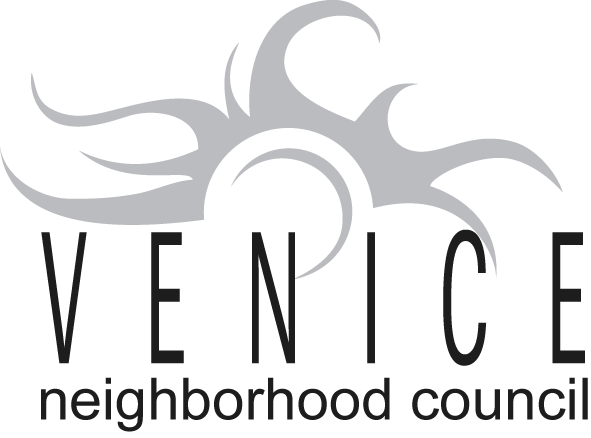 LUPC was asked by a stakeholder to look at this case and draft a motion rather than di minimis.  We reviewed the drawings and felt it is within the Character and Scale, and not requesting any variance or exception from VCZSP.All drawings are posted at:http://cityhood.org/ReportCaseActivityDetail.cncx?CID=31980&UGP=AnonymousMOTIONThe VNC supports the projects as presented noted:The SFD is in compliance with the VCZSPIs setback 20ft from the walk streetIs within the Character and Mass of the community as it is well below high limits, roofline allows for greater light to abutting properties, the articulation of the patio breaks up the mass and has significant landscaping.MOTION MADE BY SARAH DENNISON, SECONDED JIM MUREZMOTION PASSED 7-0